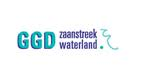 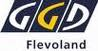 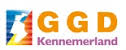 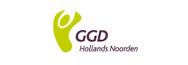 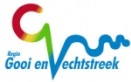 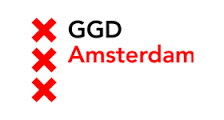 Uitnodiging Nascholing Seksuele gezondheid Noord-Holland/FlevolandDinsdag 10 maart 2020Beste mensen, De eerste regionale nascholing van 2020, met de beste wensen voor iedereen! Dat het maar weer een leerzaam jaar mag worden.We hebben een gevarieerd programma zonder duidelijk thema, maar met leerzame presentaties en een praktische workshop. Accreditatie wordt aangevraagd bij AbSG, V&VN, Kabiz en NVVS.Datum (data) en tijd(en):  dinsdag 10 maart 2020                                           13.30- 17.00 uurLocatie: De Nieuwe KHL               Oostelijke Handelskade 44a               1019 BN  AmsterdamProgramma (met tijden en onderwerpen): 13.30-13.35u	Inleiding Carien Manuels13.35-14.20u    Fleur Koene, arts-microbioloog Streeklab GGD Amsterdam: antibiotica bij soa, eigenschappen, contraindicaties en resistentie14.20-15.00u 	Carien Manuels, arts-sekuoloog GGD Amsterdam, AUMC/AMC: Workshop Seks kun je leren, verdieping kennis oorzaken en behandeling vroegtijdige zaadlozing, oefenen met casuistiek in kleine groepjes15.00-15.30u 	Pauze15.30-16.00u 	Roel Achterbergh, arts-sonderzoeker GGD Amsterdam: Sex, drugs and mental health among MSM, verslag van de onderzoeksresultaten16.00-17.00u	Elise Nelis, psychiater-seksuoloog NVVS i.o. Transgenderteam AUMC/VuMC: Seksuele gezondheid bij transgendersArtikelen ter voorbereiding:https://lci.rivm.nl/sites/default/files/2019-07/Consult%20seksuele%20gezondheid%20-%20Deeldraaiboek%208%20-%20Beleid%20na%20soadiagnose.pdfhttps://sekshag.nhg.org/sites/default/files/content/sekshag/uploads/ntvg_richtlijn_vroegtijdige_zaadlozing.pdfSex, drugs, and sexually transmitted infections: A latent class analysis among men who have sex with men in Amsterdam and surrounding urban regions, the Netherlands.Achterbergh RCA, Drückler S, van Rooijen MS, van Aar F, Slurink IAL, de Vries HJC, Boyd A.Drug Alcohol Depend. 2020 Jan 1;206:107526. doi: 10.1016/j.drugalcdep.2019.06.028. Epub 2019 Nov 8. PMID:31783312Identification and characterization of latent classes based on drug use among men who have sex with men at risk of sexually transmitted infections in Amsterdam, the Netherlands.Achterbergh RCA, de Vries HJC, Boyd A, Davidovich U, Drückler S, Hoornenborg E, Prins M, Matser A. Addiction. 2020 Jan;115(1):121-133. doi: 10.1111/add.14774. Epub 2019 Nov 7.PMID:31400174Komt allen! Geef je op bij Carien: cmanuels@ggd.amsterdam.nlGroeten van Clarissa Vergunst en Carien Manuels